1. In the first 15 minutes of a rainstorm, 0.4 inches of precipitation was recorded. If it continues to rain at the same rate, what will be the hourly rate of rainfall?2. A road crew is installing 2 storm drains along every 1/8 mile of highway. What will be the number of storm drains along each 1-mile section of highway?3. Penny walked 1/2 mile in 1/5 hour. Who of the following walked at the same rate as Penny?a. Kamal: 3/4 mile in 2/5 hourb. Jenna: 1 mile in 2/5 hourc. Heather: 1/3 mile in 1/6 hourd. Zander: 5/6 mile in 1/3 hour4. Jeff has set a goal to drink 3/4 of a gallon of water per day. Which of the following correspond to Jeff’s rate?a. 1/4 of a gallon in 1/3 of a dayb. 1/3 of a gallon in 1/4 of a dayc. 2/5 of a gallon in 3/10 of a dayd. 3/10 of a gallon in 2/5 of a daye. 5/8 of a gallon in 5/6 of a dayf. 5/6 of a gallon in 5/8 of a day1. In the first 15 minutes of a rainstorm, 0.4 inches of precipitation was recorded. If it continues to rain at the same rate, what will be the hourly rate of rainfall?2. A road crew is installing 2 storm drains along every 1/8 mile of highway. What will be the number of storm drains along each 1-mile section of highway?3. Penny walked 1/2 mile in 1/5 hour. Who of the following walked at the same rate as Penny?a. Kamal: 3/4 mile in 2/5 hourb. Jenna: 1 mile in 2/5 hourc. Heather: 1/3 mile in 1/6 hourd. Zander: 5/6 mile in 1/3 hour4. Jeff has set a goal to drink 3/4 of a gallon of water per day. Which of the following correspond to Jeff’s rate?a. 1/4 of a gallon in 1/3 of a dayb. 1/3 of a gallon in 1/4 of a dayc. 2/5 of a gallon in 3/10 of a dayd. 3/10 of a gallon in 2/5 of a daye. 5/8 of a gallon in 5/6 of a dayf. 5/6 of a gallon in 5/8 of a day5. A cookie recipe requires  cup of sugar for  batch of cookies. How much sugar is needed for 1 batch of cookies?6. Jerry ran  of a mile in  of an hour. What was Jerry’s rate of speed?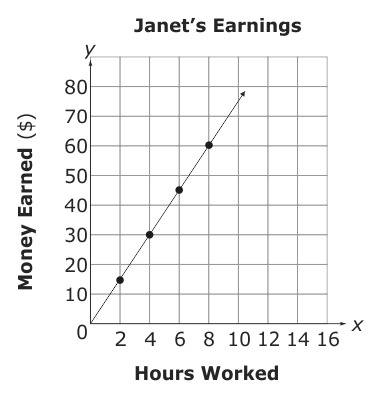 7. How much money does Janet earn per hour? 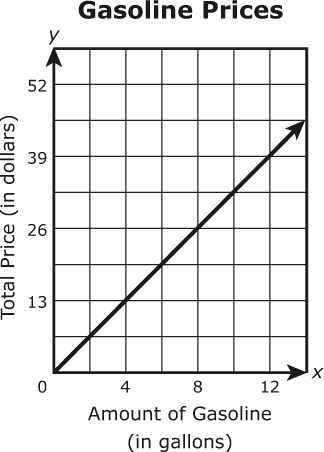 8. The line graph shows the total price of different amounts of gasoline at a gas station for the same price per gallon. Based on the graph, what is the price of 1 gallon of gasoline?5. A cookie recipe requires  cup of sugar for  batch of cookies. How much sugar is needed for 1 batch of cookies?6. Jerry ran  of a mile in  of an hour. What was Jerry’s rate of speed?7. How much money does Janet earn per hour? 8. The line graph shows the total price of different amounts of gasoline at a gas station for the same price per gallon. Based on the graph, what is the price of 1 gallon of gasoline?